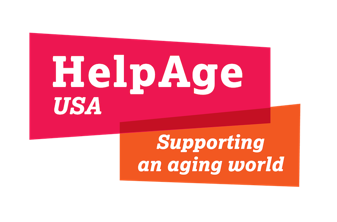 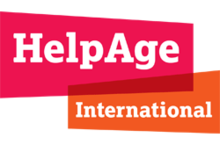 Pakistan Floods Response  Situation Report (September 19, 2022) Key Figures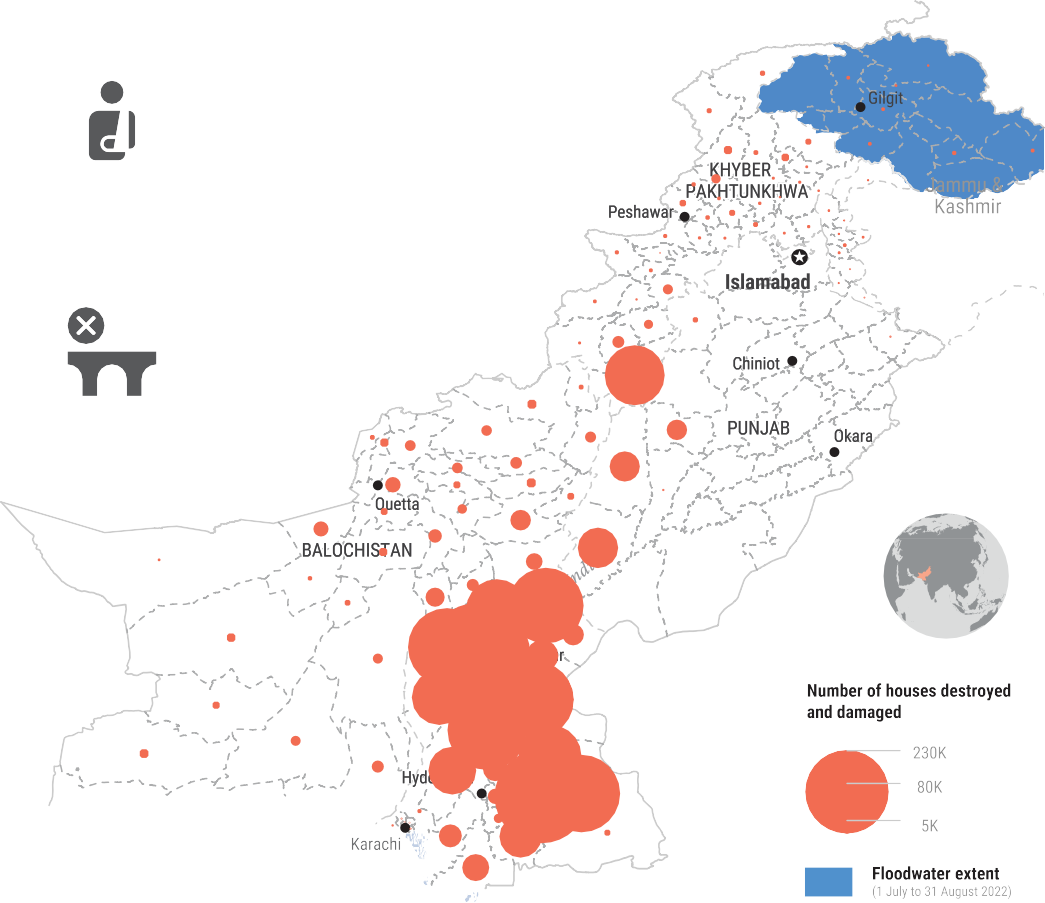 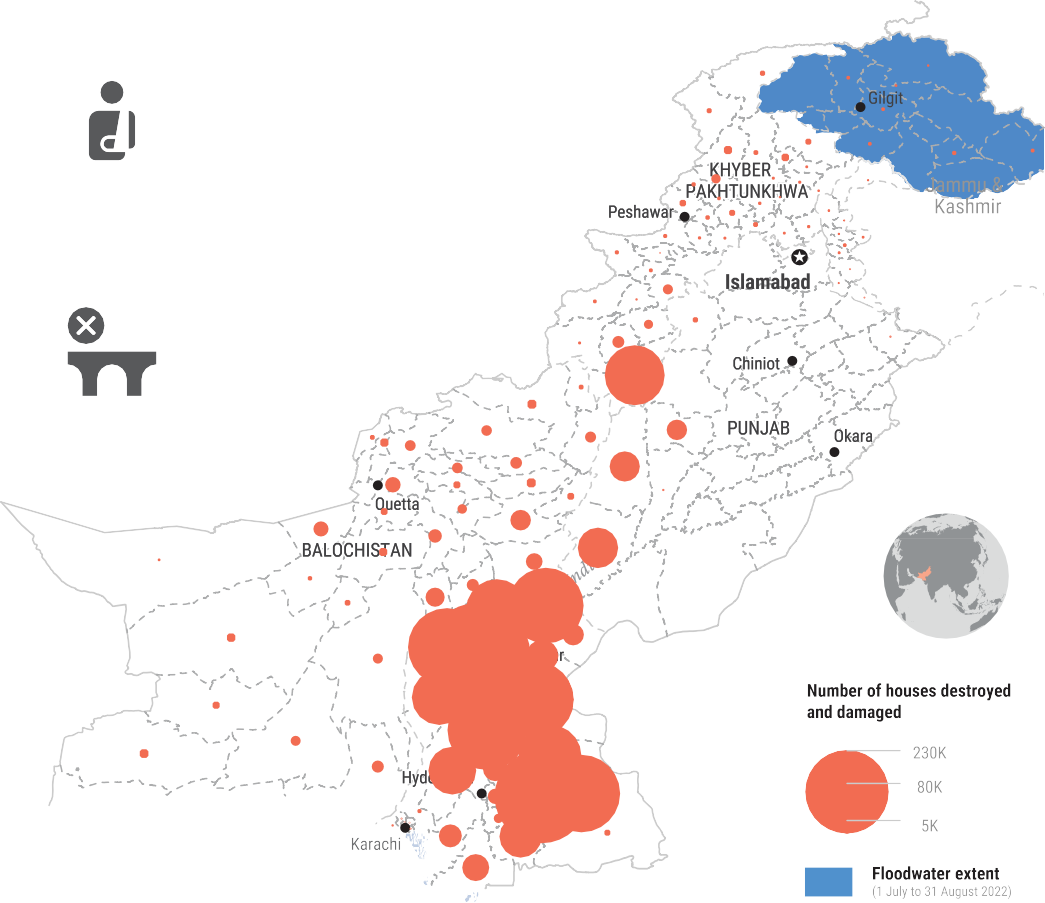 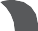 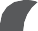 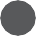 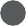 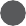 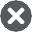 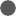 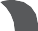 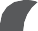 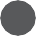 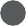 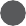 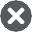 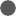 33 millionPeople Impacted1,545People Killed959,819Livestock Killed1,958,362Houses Damaged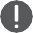 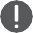 81Districts Declared ‘Calamity Hit’12,716KM of Roads DamagedSources: NDMA & UN OCHA- - - - - - - - - - - - - - - - - - - - - - - - - - - - - - - - - - - - - - - - - - - - - - - - - - - - - - - - - - - - - - - - - - - - - - - - - - - - - - - - - - - - - - - - - - - - - - - -The ResponseDistribution of NFI Kits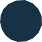 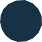 Older people and   people with disabilities impacted by flooding have improved access to hygiene kits and other non-food items.Dewatering buildingsSupport to local government in dewatering rain water from public buildings, including schools, hospitals, Basic Health Units, etc.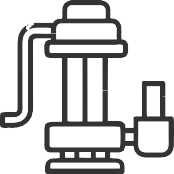 Distribution of Cash GrantsOlder   people, people with disabilities and ultra-poor households impacted by flooding have access to lifesaving essentials through multipurpose cash grants.Media CampaignsMass-media campaigns in local languages to raise awareness among community members in the most remote  areas of Pakistan.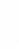 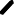 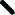 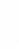 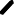 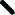 Flood Response in Jhal Magsi District, BalochistanResponding to the urgent needs of at-risk groups, including older people,  people with disabilities, and their families in PakistanDonor & Lead Agency: HelpAge InternationalImplementing Agency: Community Development Foundation (CDF) Project Duration: August 17 - October 16, 2022 District/Province/Country: Jhal Magsi, Balochistan, Pakistan Villages to be covered: 13 villages of Jhal Magsi DistrictHighlightsFlooding washed out the main road to the Jhal Magsi district on August 13, 2022, cutting numerous villages off from the rest of the country. Registration of beneficiaries began on September 4, 2022. Two teams have reached 11 villages and visited 437 households to register older people and people with disabilities and distribute cash and non-food items. 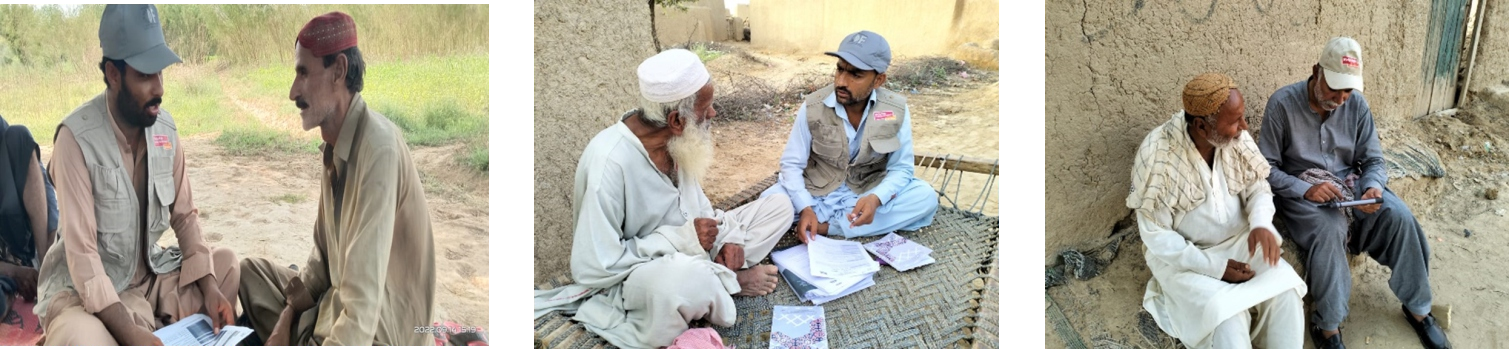 Distribution of Cash Grants123 older people, people with disabilities, and ultra-poor households received cash grants, enabling them to access lifesaving essentials. Total number of beneﬁciaries to be reached: 200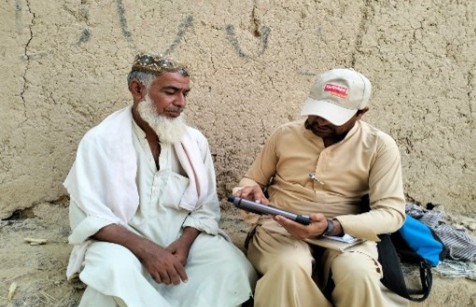 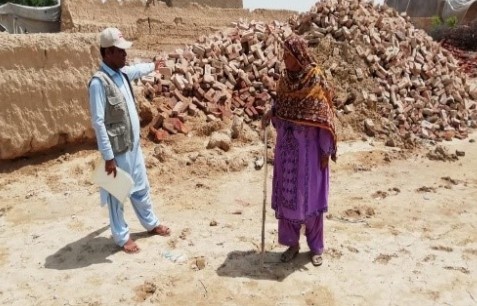 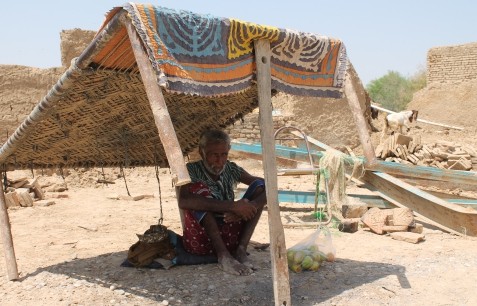 Distribution of NFI Kits390 older people and people with disabilities received including hygiene kits and other non-food items. Total number of beneﬁciaries to be reached: 400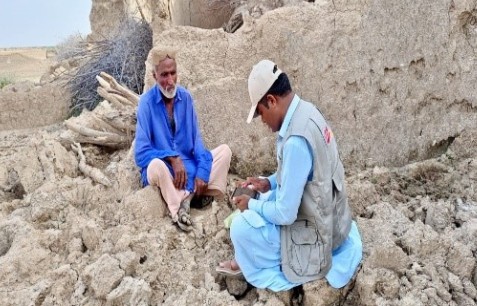 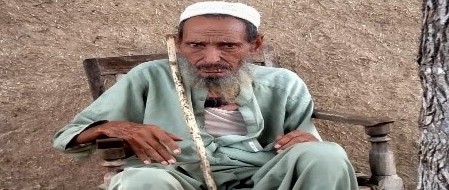 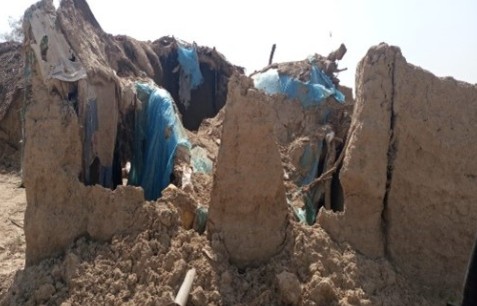 Flood Response in Khairpur, Sindh ProvinceDonor & Lead Agency: HelpAge International Implementing Agency: HANDSProject Duration: 1 month Tehsil: Khairpur & KingriDistrict/Province/Country: Khairpur, Sindh, PakistanSupport to the district government regarding dewatering buildingsHelpAge International is providing support to local government in dewatering rain water from public buildings including schools, hospitals, Basic Health Units, etc. Dewatering will reduce the likelihood of outbreaks of water-borne and vector borne diseases. HelpAge International aims to address accessibility concerns and ensure public buildings are functional and accessible for all, including older people and people with disabilities. Distribution of Non-food Items HelpAge International distributed 250 kits with emergency shelter and non-food items to at-risk households. Each kit contains: tarpaulin sheet, bamboo poles, mosquito net, jerry can, bucket, solar lamp, water purification tablets, and rehydration packets.Total number of beneﬁciaries to be reached: 250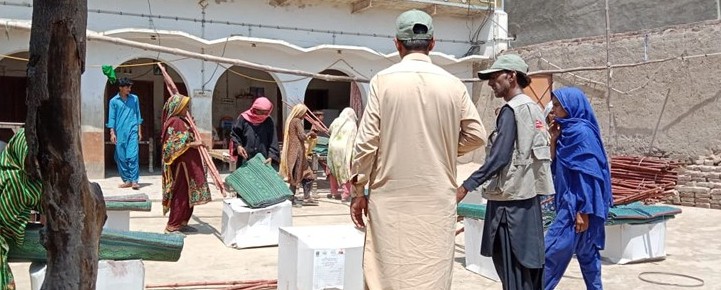 Distribution by locality:Hadal Shah Union Council Taluka Kingri: 57 Kot Mir Muhammad Union Council Kingri: 70 Piryaloi Union Council Kingri: 63Babarloi Union Council Taluka Khairpur: 60Ageing and Disability Task Force The Pakistan Aging and Disability Task Force (ADTF) has been reactivated. A meeting took place on September 15, 2022, where HelpAge International conﬁrmed to lead the group and hold the secretariat. Meetings will be conducted together with UNHCR, Pakistan Humanitarian Forum (PHF), and the National Humanitarian Network (HNH).